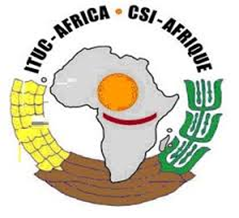 OUTIL AUTOGÉRÉ DE COLLECTE DE DONNÉESINTRODUCTION À L’ENQUÊTELe Réseau syndical africain de coopération pour le développement (RSACD) de la Confédération syndicale internationale (CSI-Afrique) entreprend une enquête qui a pour objectif d’évaluer dans quelle mesure les syndicats participent au discours sur le développement, où un accent particulier est mis sur les Objectifs de développement durable (ODD). Cette enquête est menée aux échelons continental, régional et national aux fins de trianguler les résultats et ébaucher un modèle commun de problématiques liées à la capacité. Votre participation à cette enquête est extrêmement importante dès lors qu’elle contribuera dans une grande mesure à informer l’élaboration d’interventions appropriées, pour renforcer la participation des syndicats au discours sur le développement et, par-là même, influencer les issues politiques plus larges désirées. Soyez assurés que les contributions que vous apporterez à travers cet entretien ne seront utilisées qu’aux fins exclusives de la présente enquête. Merci de bien vouloir renvoyer le questionnaire dûment complété à alex.nkosi@ituc-africa.org avec copie adressée à : theo.morrissey@ituc-csi.org .Merci d’avance.IDENTIFICATION SECTION 2 : NIVEAU DE CONNAISSANCE DU PROGRAMME 2030 AU SEIN DE L’ORGANISATION Votre organisation est-elle au courant du Programme 2030 (ODD) ? Votre organisation a-t-elle participé à l’une ou l’autre action en rapport avec le Programme 2030 ?Les priorités syndicales dans le cadre du Programme 2030 incluent : ODD1 pauvreté ; ODD5 égalité hommes femmes ; ODD8 travail décent ; ODD10 inégalité ; ODD13 climat ; ODD16 sociétés inclusives. Veuillez classer ces objectifs par ordre de priorité pour votre organisation et vos membres. En bref, veuillez indiquer votre niveau de connaissance du Programme 2030.Dans le contexte de votre organisation, pensez-vous que l’Agenda 2030 ait une incidence sur les syndicats et l’agenda du travail décent. Pourriez-vous expliquer quelle incidence le Programme a sur l’action syndicale et l’agenda du travail décent ?Si votre syndicat n’est pas au courant du Programme 2030 ou n’en est pas suffisamment informé, quelle est selon vous la raison qui contribue à cet état de fait ?Votre gouvernement national participe-t-il au dialogue des parties prenantes visant la mise en œuvre du Programme 2030 au niveau national ? Dans l’affirmative, êtes vous invités à participer ou participez-vous à ces dialogues ? Merci de détailler votre réponse.Si la réponse est NON, merci également de détailler votre réponse.Pour autant que vous sachiez, avez-vous entendu parler de quelconques démarches entreprises par votre gouvernement ou des communautés économiques régionales auprès des parties prenantes portant sur l’un ou l’autre débat ou consultation relatif au Programme ?Si vous y avez participé, dans quelle mesure les débats sur le Programme sont-ils orientés ou pertinents aux syndicats et au travail décent ? Prière d’expliquer brièvement. Si la réponse est NON, veuillez expliquer pourquoi ?Les motifs pourraient-ils aussi être attribués aux facteurs repris ci-dessous ? Prière de cocher la case appropriée:SECTION 3 : CAPACITÉ (DU SYNDICAT) À ENGAGER UN DIALOGUE Votre syndicat est-il à même d’engager un dialogue avec les instances de prise de décision (reprises ci-dessous) concernant le Programme 2030 ? Votre organisation a-t-elle mené l’une ou l’autre des actions (reprises ci-dessous) concernant le Programme 2030 ?Comment évalueriez-vous la capacité de votre organisation à mener à bien une action de sensibilisation sur le Programme 2030?Si la capacité représente un défi, quels sont les outils dont vous devriez disposer pour :Entreprendre des recherches :Élaborer des notes politiques :Entreprendre des plaidoyers fondés sur des preuves : Impartir des formations :Élaborer des politiques :SECTION 4 : PARTICIPATION AUX PRINCIPAUX FORUMS PERTINENTS À L’ACTION SYNDICALEVotre syndicat fait-il partie ou est-il membre du comité consultatif des organes suivants :SECTION 5 : MOBILISATION ET CRÉATION D’ALLIANCES Votre syndicat a-t-il tenté de mobiliser ses affiliés en matière de conscientisation, de renforcement de la capacité et de mise en œuvre des ODD ? Dans l’affirmative, veuillez détailler votre réponse.En dehors du RSACD, votre syndicat appartient-il à d’autres réseaux, alliances ou mouvements concernés par les ODD ou le développement en général ?Dans l’affirmative, prière d’indiquer leurs noms.Merci de votre collaboration ! ÉVALUATION DU NIVEAU DE SENSIBILISATION ET DE LA CAPACITÉ DES SYNDICATS À SE MOBILISER ET PARTICIPER À L’ACTION POUR LE DÉVELOPPEMENT DANS LE CADRE DES ODD/DU PROGRAMME 2030.Date de l’entretien-----/-------/2016J M AQ1NomQ2PosteQ3Organisation/FédérationQ4PaysQ5Organisation sous-régionale Prière de cocher la case appropriée Prière de cocher la case appropriée Prière de cocher la case appropriéeQ5Organisation sous-régionaleOTUWASATUCCEATUCCRéponseCocherPasserOui Si la réponse est NON passez à Q7Non Si la réponse est NON passez à Q7RéponseCocherPasserOui Si la réponse est NON passez à QNon Si la réponse est NON passez à QRéponseCocherÉlevéMoyenFaibleRéponseCocherPasserOui Si la réponse est NON passez à Q7Non Si la réponse est NON passez à Q7RéponseCocherPasserOui N/ANon N/ARéponseCocherPasserOui Si la réponse est NON passez à Q12Non Si la réponse est NON passez à Q12Je l’ignoreSi la réponse est NON passez à Q12Motifs CocherManque d’intérêt du gouvernement ou de la CER pour une consultation des syndicats sur le Programme 2030Ces discussions sont dépourvues d’un focus sur le rôle des syndicats et la valorisation du travail décentManque de capacité institutionnelle pour articuler de manière compétente la position syndicale sur ces enjeuxAutres, expliquer ……………….Niveau d’engagementRéponse CocherGouvernement localOuiGouvernement localNonGouvernement nationalOuiGouvernement nationalNonCommunauté économique régionaleOuiCommunauté économique régionaleNon Union africaine Oui Union africaine NonChamp d’action Réponse CocherFormulé des priorités ODD Oui Formulé des priorités ODD Non Organisé des formations/ateliers/séminaires OuiOrganisé des formations/ateliers/séminaires NonParticipation et présentation à des conférencesOuiParticipation et présentation à des conférencesNonRecherche thématique sur les ODDOuiRecherche thématique sur les ODDNonScore Cocher ÉlevéMoyenFaibleDomaine thématique Réponse CocherForums consultatifs sur le budget nationalOui Forums consultatifs sur le budget nationalNon Comité national emploi/travail Oui Comité national emploi/travail NonCommission sécurité/protection socialeOuiCommission sécurité/protection socialeNonComité national sur le changement climatiqueOuiComité national sur le changement climatiqueNonComité national des Objectifs de développement durable (OD<0}OuiComité national des Objectifs de développement durable (OD<0} NonPlateforme sur le dialogue social ou Forum consultatif sur le travailOuiPlateforme sur le dialogue social ou Forum consultatif sur le travailNon… autres ? Prière de détailler votre réponseOui… autres ? Prière de détailler votre réponseNonRéponseCocherPasserOui N/ANon N/ARéponseCocherPasserOui N/ANon N/A